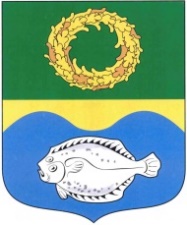 ОКРУЖНОЙ СОВЕТ ДЕПУТАТОВМУНИЦИПАЛЬНОГО ОБРАЗОВАНИЯ«ЗЕЛЕНОГРАДСКИЙ МУНИЦИПАЛЬНЫЙ ОКРУГКАЛИНИНГРАДСКОЙ ОБЛАСТИ»РЕШЕНИЕот 23 августа 2023 г.                                                                           № 297Зеленоградск                                  Об утверждении Положения о размещении объектов на землях или земельных участках, находящихся на территории Зеленоградского муниципального округа, без предоставления земельных участков и установления сервитутов и Порядка определения размера платы за использование земельных участков, находящихся в муниципальной собственности, или государственная собственность на которые не разграниченаВ соответствии с Федеральным законом от 06.10.2003 № 131-ФЗ            «Об общих принципах организации местного самоуправления в Российской Федерации», на основании постановления Правительства Российской Федерации от 03.12.2014 № 1300 «Об утверждении Перечня видов объектов, размещение которых может осуществляться на землях или земельных участках, находящихся в государственной или муниципальной собственности, без предоставления земельных участков и установления сервитутов», постановления Правительства Калининградской области от 14.11.2022 № 590 «Об утверждении результатов определения кадастровой стоимости земельных участков, учтенных в Едином государственном реестре недвижимости на территории Калининградской области, за исключением случаев, предусмотренных частью 3 статьи 11 Федерального закона от 03 июля 2026 года № 237-ФЗ «О государственной кадастровой оценке», по состоянию на 01 января 2022 года», Уставом Зеленоградского муниципального округа окружной Совет депутатов Зеленоградского муниципального округаРЕШИЛ:Утвердить Положение о размещении объектов на землях или земельных участках, находящихся на территории Зеленоградского муниципального округа, без предоставления земельных участков и установления сервитутов согласно приложению 1. Утвердить Порядок определения размера платы за использование земельных участков, находящихся в муниципальной собственности, или государственная собственность на которые не разграничена согласно приложению 2.Опубликовать решение в газете «Волна» и разместить на официальном сайте органов местного самоуправления Зеленоградского муниципального округа.Решение вступает в силу после его официального опубликования.Глава Зеленоградского муниципального округа                                 Р.М. КилинскенеПриложение 1к решению окружного Совета депутатовЗеленоградского муниципального округаот 23 августа 2023 г. № 297ПОЛОЖЕНИЕо размещении объектов на землях или земельных участках, находящихся на территории Зеленоградского муниципального округа, без предоставления земельных участков и установления сервитутовОбщие положения1.1. Положение о размещении объектов на землях или земельных участках, находящихся на территории Зеленоградского муниципального округа, без предоставления земельных участков и установления сервитутов (далее – Положение) устанавливает порядок принятия решения о размещении объектов, определения платы за размещение объектов, сроки и порядок прекращения использования земель и земельных участков в отношении объектов, включенных в перечень объектов, размещение которых может осуществляться на землях и земельных участках, находящихся в муниципальной собственности и государственная собственность на которые не разграничена, без предоставления земельных участков и установления сервитутов (далее также - объект), утвержденный постановлением Правительства Российской Федерации от 03.12.2014 № 1300 «Об утверждении перечня видов объектов, размещение которых может осуществляться на землях или земельных участках, находящихся в государственной или муниципальной собственности, без предоставления земельных участков и установления сервитутов» (далее - перечень № 1300).1.2. Действие настоящего Положения не распространяется на случаи размещения нестационарных торговых объектов (на основании схемы размещения нестационарных торговых объектов), рекламных конструкций.2. Решение о размещении объектов2.1. Размещение объекта на землях и земельных участках, находящихся на территории Зеленоградского муниципального округа, без предоставления земельных участков и установления сервитутов осуществляется на основании решения на размещение объекта без предоставления земельного участка и установления сервитута (далее – решение), которое принимается администрацией Зеленоградского муниципального округа (далее -уполномоченный орган, администрация).2.2. Решение выдается на срок планируемого размещения объекта, указанный в заявлении о выдаче решения на размещение объекта без предоставления земельного участка и установления сервитута (далее – заявление), не превышающий сроки, установленные в разделе 4 настоящего Положения.2.3 Решение выдается на основании заявления, которое подается заинтересованным лицом (далее – заявитель) в администрацию, либо в многофункциональный центр по предоставлению государственных и муниципальных услуг.2.4. В заявлении должны быть указаны:а) фамилия, имя и отчество (при наличии), место жительства заявителя и реквизиты документа, удостоверяющего личность, в случае если заявление подается физическим лицом;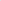 б) наименование, место нахождения, организационно-правовая форма и сведения о государственной регистрации заявителя в Едином государственном реестре юридических лиц в случае, если заявление подается юридическим лицом;в) фамилия, имя и отчество (при наличии) представителя заявителя и реквизиты документа, подтверждающего его полномочия, в случае если заявление подается представителем заявителя;г) адрес электронной почты, номер телефона для связи с заявителем или представителем заявителя; д) вид объекта, предполагаемого к размещению на землях или земельном участке; е) срок размещения объекта; ж) кадастровый номер земельного участка (в случае предполагаемого размещения объекта на земельном участке); з) информация о необходимости осуществления вырубки (сноса), обрезки и (или) пересадки зеленых насаждений, расположенных в границах земельного участка, части земельного участка или земель, в отношении которых выдается разрешение;  и) фамилия, имя и отчество (при наличии), место жительства заявителя, реквизиты документа, удостоверяющего его личность, а также сведения о государственной регистрации заявителя в Едином государственном реестре индивидуальных предпринимателей - в случае, если заявление подается индивидуальным предпринимателем.2.5. К заявлению прилагаются следующие документы, необходимые для принятия решения о размещении объекта: а) копия документа, подтверждающего полномочия представителя заявителя, в случае если заявление подается представителем заявителя; б) схема границ, предполагаемых к использованию под размещение объекта земель или земельного участка на кадастровом плане территории с указанием координат характерных точек границ земель или земельного участка (с использованием системы координат, применяемой при ведении Единого государственного реестра недвижимости).2.6. В случае необходимости обоснования, конкретизации условий и оснований размещения объектов заявитель вправе вместе с заявлением представить следующие документы: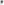 а) выписку из Единого государственного реестра недвижимости об основных характеристиках и зарегистрированных правах на объект недвижимости либо документы, подтверждающие право пользования (собственности) на движимые объекты и сооружения;б) утвержденный в установленном порядке проект рекультивации земель (в случае размещения объекта на землях или земельных участках из земель сельскохозяйственного назначения на период осуществления размещения объектов);в) сведения о необходимости установления для размещаемых объектов охранной, санитарно-защитной, иной зоны, устанавливаемой в соответствии с законодательством Российской Федерации;г) основания, подтверждающие отсутствие необходимости в получении разрешения на строительство объектов в соответствии с Постановлением Правительства РФ от 12.11.2020 № 1816.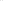 д) план трассы или проектная документация для объектов, указанных в пунктах 1 - 3, 5-7, 11, 12 Перечня № 1300; в случае если на земельном участке предполагается размещать объекты, указанные в пунктах 1-3, 5 - 7, 11 Перечня № 1300, указанные документы представляются с учётом «СП 47.13330.2016. Свод правил. Инженерные изыскания для строительства. Основные положения. Актуализированная редакция СНиП 11-02-96» (утв. и введен в действие Приказом Минстроя России от 30.12.2016 № 1033/пр);е) технические условия подключения объектов к централизованным системам и сетям в случае, если на земельном участке предполагается размещать объекты, указанные в пунктах 2,3,7 Перечня № 1300;ж) проект организации строительства, в случае размещения объекта, предусмотренного п.31 Перечня № 1300; договор на проведение строительных работ, предусмотренных п. 31 (1) Перечня № 1300;з) проект благоустройства - материалы, содержащие графические, экспозиционные решения, отображающие объемно-пространственный и архитектурно-художественный вид объекта, в случае размещения объектов, указанных в пункте 4 Перечня № 1300, включающие план благоустройства территории в увязке с территорией, примыкающей к территории благоустройства, с краткой информацией о территории благоустройства, планируемых видах работ и экспликацией размещаемых элементов благоустройства; чертеж внешнего вида размещаемых элементов благоустройства с описанием их размеров, материалов;и) документация, подтверждающая соблюдение требований Водного кодекса Российской Федерации и санитарно-эпидемиологических норм при размещении объектов, предусмотренных п. 19, 20,21 Перечня № 1300;к) заявления от смежных землепользователей, в случае размещения объектов, предусмотренных п. 12 Перечня № 1300; л) иные документы, подтверждающие по мнению заявителя основания для использования земель или земельного участка в целях, предусмотренных Перечнем № 1300.2.7. Решение о размещении объекта или решение об отказе в размещении объекта принимается уполномоченным органом в течение 15 рабочих дней со дня поступления заявления и в течение 7 рабочих дней со дня принятия соответствующего решения направляется заявителю, к которому прикладывается схема границ предполагаемых к использованию земель или части земельного участка на кадастровом плане территории:указание заявителя, в отношении которого выдано разрешение        (в преамбуле и резолютивной части);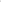 кадастровый номер земельного участка (в случае, если земельный участок поставлен на кадастровый учет);наименование планируемого к размещению объекта, вид которого определен перечнем объектов;срок использования земель или земельного участка; 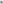 размер платы за размещение объекта (в случае, установленном разделом 3 настоящего Положения);указание на обязанности заявителя, в отношении которого выдано решение, выполнить следующие требования:а) установить охранную (защитную) зону в случаях, предусмотренных законодательством;б) выполнять установленные в отношении земельного участка ограничения (в случаях, установленных действующим законодательством Российской Федерации, Калининградской области и иными правовыми актами);в) выполнять иные мероприятия.2.8. После издания решения от имени администрации с заявителем заключается договор на размещение объекта, в котором предусматриваются права и обязанности сторон, порядок внесения платы за размещение объекта (в случае ее установления), случаи и основания для расторжения договора, и прекращения действия решения и размещении объекта, документы, предоставляемые заявителем в рамках заключенного соглашения и иные необходимые условия.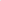 2.9. Приложением к договору является:а) схема границ предполагаемых к использованию земель или части земельного участка на кадастровом плане территории;б) расчет платы за размещение объекта.2.10. Решение об отказе в получении разрешения принимается в следующих случаях:а) заявление подано в уполномоченный орган, не обладающий правом принятия решения о размещении объектов на землях или земельных участках, на использование которых испрашивается разрешение, либо с нарушением требований, установленных постановлением Правительства Российской Федерации от 03.12.2014 № 1300 «Об утверждении перечня видов объектов, размещение которых может осуществляться на землях или земельных участках, находящихся в государственной или муниципальной собственности, без предоставления земельных участков и установления сервитутов»;б) в заявлении указаны объекты, предполагаемые к размещению, не предусмотренные постановлением Правительства Российской Федерации       от 03.12.2014 № 1300 «Об утверждении перечня видов объектов, размещение которых может осуществляться на землях или земельных участках, находящихся в государственной или муниципальной собственности, без предоставления земельных участков и установления сервитутов»;в) размещение указанных в заявлении объектов приведет к невозможности использования земель или земельных участков в соответствии с их разрешенным использованием;г) земельный участок, на использование которого испрашивается разрешение, предоставлен физическому, юридическому лицу или индивидуальному предпринимателю, либо уполномоченным органом принято решение о предварительном согласовании предоставления земельного участка в соответствии со статьей 39.15 Земельного кодекса Российской Федерации, либо уполномоченным органом принято решение о проведении аукциона по продаже земельного участка или аукциона на право заключения договора аренды земельного участка в соответствии со статьей 39.11 Земельного кодекса Российской Федерации; д) на землях или земельном участке, на использование которых испрашивается разрешение, предполагается размещение нестационарного торгового объекта, включенного в схему размещения нестационарных торговых объектов; е) размещение объекта не соответствует утвержденным документам территориального планирования, правилам землепользования и застройки, документации по планировке территории или землеустроительной документации; ж) планируемое размещение объекта не соответствует требованиям технических регламентов, противопожарным, санитарно-эпидемиологическим, гигиеническим, экологическим и (или) иным установленным в соответствии с законодательством Российской Федерации правилам, нормативам, в том числе правилам благоустройства и(или) нормативам градостроительного проектирования.2.11. В решении об отказе в размещении объекта указывается основание отказа и в чем состоит нарушение.Плата за размещение объектов3.1. Плата за размещение объектов на землях или земельных участках, находящихся на территории Зеленоградского муниципального округа, без предоставления земельных участков и установления сервитутов взимается (если иное не установлено настоящим разделом) в случае выдачи решения на:-  элементы благоустройства территории, в том числе малые архитектурные формы;объекты, предназначенные для обеспечения пользования недрами, для размещения которых не требуется разрешения на строительство;пруды-испарители;нестационарные объекты для организации обслуживания зон отдыха населения, в том числе на пляжных территориях в прибрежных защитных полосах водных объектов (теневые навесы, аэрарии, солярии, кабинки для переодевания, душевые кабинки, временные павильоны и киоски, туалеты, питьевые фонтанчики и другое оборудование, в том числе для санитарной очистки территории, пункты проката инвентаря, медицинские пункты первой помощи, площадки или поляны для пикников, танцевальные, спортивные и детские игровые площадки и городки), для размещения которых не требуется разрешения на строительство, в случаях, если эти объекты будут использоваться в целях оказания платных услуг;- лодочные станции, для размещения которых не требуется разрешения на строительство;пункты приема вторичного сырья, для размещения которых не требуется разрешения на строительство;передвижные цирки, передвижные зоопарки и передвижные луна-парки; сезонные аттракционы;пункты проката велосипедов, роликов, самокатов и другого спортивного инвентаря, для размещения которых не требуется разрешения на строительство, а также велопарковки;платежные терминалы для оплаты услуг и штрафов;общественные туалеты нестационарного типа;отдельно стоящие ветроэнергетические установки и солнечные батареи, для размещения которых не требуется разрешения на строительство;площадки для размещения строительной техники и строительных грузов, если проектом организации строительства размещение таких площадок предусмотрено за границами земельного участка, на котором планируются и (или) осуществляются строительство, реконструкция объекта капитального строительства, а также некапитальные строения, предназначенные для обеспечения потребностей застройщика (мобильные бытовые городки (комплексы производственного быта), офисы продаж); площадки для размещения строительной техники и грузов для осуществления капитального или текущего ремонта объектов капитального строительства;площадки для размещения автомобильных заправочных станций компримированным и (или) сжиженным природным газом (контейнерных, модульных, передвижных автомобильных газовых заправщиков, модулей разгрузки емкостей с транспортными резервуарами) и оборудования, позволяющего осуществлять заправку транспортных средств компримированным и (или) сжиженным природным газом с таких объектов, а также некапитальных сооружений (мобильные комплексы производственного быта, офисы продаж) с целью обеспечения потребностей служб эксплуатации указанных объектов, для размещения которых не требуется разрешения на строительство;линии связи, линейно-кабельные сооружения связи и иные сооружения связи, для размещения которых не требуется разрешения на строительство;нефтепроводы и нефтепродуктопроводы диаметром DN 300 и менее, газопроводы и иные трубопроводы давлением до 1,2 Мпа, для размещения которых не требуется разрешения на строительство;тепловые сети всех видов, включая сети горячего водоснабжения, для размещения которых не требуется разрешения на строительство.3.2. Плата за размещение объектов, которые могут быть размещены на землях или земельных участках, находящихся на территории Зеленоградского муниципального округа, без предоставления земельных участков и установления сервитутов не взимается в случае выдачи решения:3.2.1. с физических лиц при размещении для собственных нужд следующих объектов: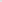 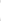 тепловые сети всех видов, включая сети горячего водоснабжения, для размещения которых не требуется разрешения на строительство;проезды, в том числе вдоль трассовые, и подъездные дороги, для размещения которых не требуется разрешения на строительство; 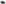 3.2.2. с юридических лиц:- указанных в пункте 2 статьи 39.9 Земельного кодекса Российской Федерации;- случаев размещения объектов на основании государственного либо муниципального контракта;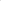  3.2.3. объектов, входящих в перечень постановления Правительства Российской Федерации № 1300:- объектов №№ 4(1), 8 (в случаях, установленных настоящим Положением), 9, 12, 13, 16,17, 21,  24 (в в случаях, установленных настоящим Положением), 33,34).3.3. Размещение объекта осуществляется за плату на основании порядка размера определения платы за размещение (приложение 2 к настоящему решению).3.4 Плата за размещение объекта вносится ежемесячно равными долями не позднее 20 числа текущего месяца.Размер платы за использование земельного участка устанавливается в денежной форме и перечисляется в администрацию муниципального округа:ИНН 3918008200 КПП 391801001, ОКТМО 27510000, Банк получателя Отделение Калининград банка России//УФК по Калининградской области г. Калининград, Казначейский счет (№ счета в п/поручении) 03100643000000013500, Единый казначейский счет (ранее кор. счет) 40102810545370000028.Налог на добавленную стоимость, начисляемый за плату на основании решения, в соответствии с положениями статьи 164 Налогового кодекса Российской Федерации уплачивается заявителем в бюджет в соответствии с положением 161 Налогового кодекса Российской Федерации.4. Сроки размещения объекта 4.1. Срок размещения объекта составляет: а) не более 5 лет в случаях размещения объектов, предусмотренных п.п. 1-3, 5-7, 9,11, 13 перечня № 1300; б) не более 3 лет в случаях размещения объектов, предусмотренных п.п. 4, 4(1), 12,15, 21 перечня № 1300;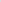  в) не более 2 лет в случаях размещения объектов, предусмотренных п.п. 18, 27, 32, перечня № 1300;  г) на срок, не превышающий срок строительства, реконструкции объекта капитального строительства, в случаях размещения объектов, предусмотренных п.п.31, 31 (1) перечня № 1300; д) в случае, если получение решения необходимо для размещения объектов, связанных с использованием недр, решение выдается на срок, не превышающий срок действия лицензии на право пользования недрами, предусмотренных п. 10 перечня № 1300;  е) на сезон  в случаях размещения объектов, предусмотренных п.п. 19, 24 или на срок, не превышающий срок разрешения на размещение сезонной ярмарки, в случаях размещения объектов, предусмотренных п 24. перечня № 1300;  ж) не более 30 дней в случаях размещения объектов, предусмотренных п. 23 перечня № 1300;   з) не более 3 лет в остальных случаях.Прекращение использования земель или земельного участка5.1. Прекращение действия решения происходит в следующих случаях:а) срок, указанный в решении о размещении объекта, истек;б) смерти физического лица;в) ликвидации юридического лица.5.2. Основанием для досрочного прекращения использования земель или земельного участка является:а) обращение заявителя о прекращении пользования землей или земельным участком;б) объекты, для размещения которых выдано решение, не эксплуатируются в течение месяца, а также, если указанные объекты демонтированы;в) использование земельного участка с нарушением требований земельного, градостроительного, природоохранного, водного законодательства, а также законодательства в сфере благоустройства, санитарно-эпидемиологических требований при размещении объектов, указанных в договоре или решении о размещении объекта;г) при изъятии земельного участка для государственных или муниципальных нужд в соответствии с правилами, предусмотренными Земельным кодексом Российской Федерации;д) принятия органом местного самоуправления решения о предоставлении земельного участка гражданину или юридическому лицу;е) заключения договора на размещение нестационарного торгового объекта, включенного в схему размещения нестационарных торговых объектов;ж) использования земель или земельного участка для размещения объектов, отличных от указанных в решении о размещении объекта;з) нарушения условий договора о размещении объекта;и) несоответствие работ, выполненных заявителем, по ранее представленным уполномоченному органу документам и обоснованиям;к) в иных случаях, установленных законами и иными правовыми актами.	5.3. При возникновении случаев, указанных в п. 5.2. настоящего Положения, уполномоченным органом принимается решение о досрочном прекращении использования земель или земельного участка.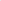 5.4. При возникновении случаев, указанных п.п. «б», «в», «ж», «з», «и», п. 5.2. настоящего Положения, уполномоченный орган принимает решение о прекращении использования земель или земельного участка на основании акта обследования земельного участка, составленного сотрудниками администрации, при необходимости с участием иных специалистов.5.5. При возникновении случаев, указанных в подпунктах «б», «в», «ж», «з», «и», п. 5.2. настоящего Положения, администрация письменно извещает заявителя о необходимости устранения причин, повлекших указанные нарушения, в течение 30 дней.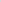 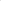 Извещение направляется заказным почтовым уведомлением о вручении.В случае не устранения нарушений, указанных в извещении, администрация подготавливает проект постановления о прекращении использования земель или земельного участка.5.6. В иных случаях, принимается решение о прекращении использования земель или земельного участка при установлении факта наступления обстоятельств, предусмотренных п.п. 5.1, 5.2. настоящего Положения.5.7. Решение о досрочном прекращении использования земель или земельного участка при необходимости, кроме прочего, должно содержать обязанность лица возвратить земли или земельный участок, на котором осуществлялось размещение объекта, в состоянии и качестве не хуже первоначального.5.8. Копия соглашения к договору администрации о досрочном прекращении использования земель или земельного участка и уведомление о расторжении договора о размещении объекта направляется заявителю.Приложение 2к решению окружного Совета депутатовЗеленоградского муниципального округаот 23 августа 2023 г. № 297ПОРЯДОКопределения размера платы за использование земельных участков, находящихся в муниципальной собственности, или государственная собственность на которые не разграниченаРазмер платы за размещение объекта определяется по формуле:А =Б х S х К1,где:А – расчетная сумма оплаты за использование, руб. в год;	Б – базовая ставка, руб./кв.м (определена средним уровнем кадастровой стоимости одного квадратного метра в соответствии с постановлением Правительства Калининградской области от 14.11.2022 № 590)S – общая площадь размещения объекта, кв. м;К1 – коэффициент разрешенного использования размещения объекта:Наименование:Ставка, руб./кв.мЗемли категории населенных пунктов 1 251,37Земли категории промышленности, энергетики, транспорта, связи, радиовещания, телевиденья, информатики, земли для обеспечения косметикой детальности 219,08Земли категории сельскохозяйственного назначения5,22Земли категории особо охраняемых территорий и объектов7,89Наименование видаКоэффициент разрешенного использования1. Подземные линейные сооружения, а также их наземные части и сооружения, технологически необходимые для их использования, для размещения которых не требуется разрешения на строительство0,10,12. Водопроводы и водоводы всех видов, для размещения которых не требуется разрешение на строительство0,1 (8.5 Трубопроводный транспорт)0,1 (8.5 Трубопроводный транспорт)3. Линейные сооружения канализации (в том числе ливневой) и водоотведения, для размещения которых не требуется разрешения на строительство0,01 (4.1 Коммунальное обслуживание)0,01 (4.1 Коммунальное обслуживание)4. Элементы благоустройства территории, в том числе малые архитектурные формы, за исключением некапитальных нестационарных строений и сооружений, рекламных конструкций, применяемых как составные части благоустройства территории0,1  (5.17 Благоустройство)0,1  (5.17 Благоустройство)4(1). Пандусы и другие приспособления, обеспечивающие передвижение маломобильных групп населения, за исключением пандусов и оборудования, относящихся к конструктивным элементам зданий, сооруженийне устанавливаетсяне устанавливается5. Линии электропередачи классом напряжения до 35 кВ, также связанные с ними трансформаторные подстанции, распределительные пункты и иное предназначенное для осуществления передачи электрической энергии оборудование, для размещения которых   не требуется разрешения на строительство0,01 (4.1 Коммунальное обслуживание)0,01 (4.1 Коммунальное обслуживание)6. Нефтепроводы и нефтепродуктопроводы диаметром300 и менее, газопроводы и иные трубопроводы давлением до 1 Мпа, для размещения которых                               не требуется разрешения на строительство0,1 (8.5 Трубопроводный транспорт)0,1 (8.5 Трубопроводный транспорт)7. Тепловые сети всех видов, включая сети горячего водоснабжения, для размещения которых не требуется разрешения на строительство0,01  (4.1 Коммунальное обслуживание)0,01  (4.1 Коммунальное обслуживание)8. Геодезические пункты государственной геодезической сети, нивелирные пункты государственной нивелирной сети, гравиметрические пункты государственной гравиметрической сети, а также геодезические пункты геодезических сетей специального назначения, геодезические, межевые, предупреждающие и иные знаки, включая информационные табло (стелы) и флагштоки0,1   (5.17 Благоустройство) в части информационных табло (стел)0,1   (5.17 Благоустройство) в части информационных табло (стел)9. Защитные сооружения гражданской обороны, сооружения инженерной защиты, для размещения которых не требуется разрешения на строительствоне устанавливаетсяне устанавливается10. Объекты, предназначенные для обеспечения пользования недрами, для размещения которых не требуется разрешения на строительство0,2 (7.1. Недропользование)0,2 (7.1. Недропользование)11. Линии связи, линейно-кабельные сооружения связи и иные сооружения связи, для размещения которых не требуется разрешения на строительство0,1 (7.13.3. Размещение сооружений связи и линейно-кабельных сооружений связи в границах и вне границ сельских населенных пунктов)     0,1 (7.13.3. Размещение сооружений связи и линейно-кабельных сооружений связи в границах и вне границ сельских населенных пунктов)     11. Линии связи, линейно-кабельные сооружения связи и иные сооружения связи, для размещения которых не требуется разрешения на строительство0,1 (7.13.4. Размещение сооружений связи и линейно-кабельных сооружений связи в границах городских населенных пунктов)  0,1 (7.13.4. Размещение сооружений связи и линейно-кабельных сооружений связи в границах городских населенных пунктов)  11. Линии связи, линейно-кабельные сооружения связи и иные сооружения связи, для размещения которых не требуется разрешения на строительство0,5 (7.13.7. Размещение антенно-мачтовых сооружений связи)0,5 (7.13.7. Размещение антенно-мачтовых сооружений связи)11. Линии связи, линейно-кабельные сооружения связи и иные сооружения связи, для размещения которых не требуется разрешения на строительство0,5 (7.13.8. Вспомогательное производство, обеспечивающее оказание услуг связи)0,5 (7.13.8. Вспомогательное производство, обеспечивающее оказание услуг связи)12. Проезды, в том числе вдоль трассовые, и подъездные дороги, для размещения которых не требуется разрешения на строительствоне устанавливаетсяне устанавливается13. Пожарные водоемы и места сосредоточения средств пожаротушенияне устанавливаетсяне устанавливается14. Пруды-испарители0,1 (4.1 Коммунальное обслуживание)0,1 (4.1 Коммунальное обслуживание)15. Отдельно стоящие ветроэнергетические установки и солнечные батареи, для размещения которых не требуется разрешения на строительство0,1 (4.1  Коммунальное обслуживание)0,1 (4.1  Коммунальное обслуживание)16. Пункты охраны правопорядка и стационарные посты дорожно-патрульной службы, для размещения которых не требуется разрешения на строительствоне устанавливаетсяне устанавливается17. Пункты весового контроля автомобилей, для размещения которых не требуется разрешения на строительствоне устанавливаетсяне устанавливается18. Ограждающие устройства (ворота, калитки, шлагбаумы, в том числе автоматические, и декоративные ограждения (заборы), размещаемые на придомовых территориях многоквартирных домовне устанавливаетсяне устанавливается19. Нестационарные объекты для оказания услуг общественного питания (сезонные (летние) кафе предприятий общественного питания), бытовых услуг;Нестационарные объекты для организации обслуживания зон отдыха населения, в том числе на пляжных территориях в прибрежных защитных полосах водных объектов (теневые навесы, аэрарии, солярии, кабинки для переодевания, душевые кабинки, временные павильоны и киоски, туалеты, питьевые фонтанчики и другое оборудование, в том числе для санитарной очистки территории, пункты проката инвентаря, медицинские пункты первой помощи, площадки или поляны для пикников, танцевальные, спортивные и детские игровые площадки и городки), за исключением расположенных на землях лесного фонда указанных нестационарных объектов0,1 (5.13. Размещение временных объектов торговли)1 (6.4. Организация пляжей)0,1 (5.13. Размещение временных объектов торговли)1 (6.4. Организация пляжей)20. Лодочные станции, для размещения которых не требуется разрешения на строительство1,0 (6.1 Причалы для маломерных судов)1,0 (6.1 Причалы для маломерных судов)21. Объекты, предназначенные для обеспечения безопасности людей на водных объектах, сооружения водно-спасательных станций и постов в береговой и прибрежной защитных полосах водных объектов, для размещения которых не требуется разрешения на строительствоне устанавливаетсяне устанавливается22. Пункты приема вторичного сырья, для размещения которых не требуется разрешения на строительство0,1 (4.3.2. Бытовое обслуживание)0,1 (4.3.2. Бытовое обслуживание)23. Передвижные цирки, передвижные зоопарки и передвижные луна-парки0,1 (4.7 Культурное развитие)0,1 (4.7 Культурное развитие)24. Сезонные аттракционы, палатки и лотки, размещаемые в целях организации ярмарок, на которых в том числе осуществляется реализация продуктов питания и сельскохозяйственной продукции, за исключением расположенных на землях лесного фонда указанных аттракционов, палаток и лотков0,1 (5.9. Развлечения) при размещении сезонных аттракционов, не устанавливается в остальных случаях0,1 (5.9. Развлечения) при размещении сезонных аттракционов, не устанавливается в остальных случаях25. Пункты проката велосипедов, роликов, самокатов и другого спортивного инвентаря, для размещения которых не требуется разрешения на строительство, а также велопарковки0,1 (4.3.1 Пункты проката)0,1 (4.3.1 Пункты проката)26. Спортивные и детские площадкине устанавливаетсяне устанавливается27. Площадки для дрессировки собак, площадки выгула собак, а также голубятнине устанавливаетсяне устанавливается28. Платежные терминалы для оплаты услуг и штрафов0,1 (4.3.2. Бытовое обслуживание)0,1 (4.3.2. Бытовое обслуживание)29. Общественные туалеты нестационарного типане устанавливаетсяне устанавливается30. Зарядные станции (терминалы) для электротранспортане устанавливаетсяне устанавливается31. Площадки для размещения строительной техники и строительных грузов, если проектом организации строительства размещение таких площадок предусмотрено за границами земельного участка, на котором планируются и (или) осуществляются строительство, реконструкция объекта капитального строительства, а также некапитальные строения, предназначенные для обеспечения потребностей застройщика (мобильные бытовые городки (комплексы производственного быта), офисы продаж)0,1 (7.16. Склады и площадки для хранения)0,1 (7.16. Склады и площадки для хранения)31. (1). Площадки для размещения строительной техники и грузов для осуществления капитального или текущего ремонта объектов капитального строительства0,1 (7.16. Склады и площадки для хранения)0,1 (7.16. Склады и площадки для хранения)32. Площадки для размещения автомобильных заправочных станций компримированным и (или) сжиженным природным газом (контейнерных, модульных, передвижных автомобильных газовых заправщиков, модулей разгрузки емкостей с транспортными резервуарами) и оборудования, позволяющего осуществлять заправку транспортных средств компримированным и (или) сжиженным природным газом с таких объектов, а также некапитальных сооружений (мобильные комплексы производственного быта, офисы продаж) с целью обеспечения потребностей служб эксплуатации указанных объектов, для размещения которых не требуется разрешения на строительство0,1 (5.12. Размещение автозаправочных станций бензиновых, газовых -5.12.4. в границах городских и сельских населенных пунктов)0,1 (5.12. Размещение автозаправочных станций бензиновых, газовых -5.12.4. в границах городских и сельских населенных пунктов)33. Мобильные здания, сооружения, предназначенные для пребывания, размещения осужденных, отбывающих наказание в виде принудительных работ, а также работников уголовно-исполнительной системы в целях обеспечения деятельности исправительных центров, изолированных участков, функционирующих как исправительные центрыне устанавливаетсяне устанавливается34. Технические средства, которые обеспечивают возможность резервирования даты и времени в целях пересечения государственной границы Российской Федерации и соблюдения зарезервированных даты и времени и которыми оборудуются площадки для стоянки грузовых транспортных средствне устанавливаетсяне устанавливается